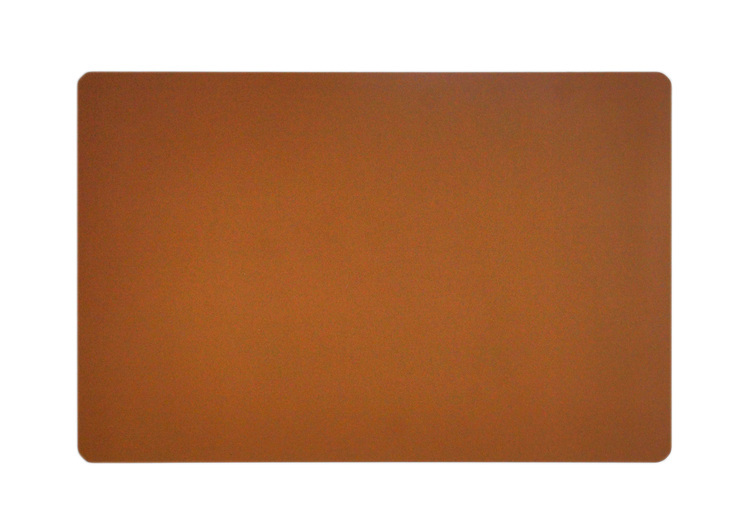 МБУК «Таштыпская межпоселенческая библиотечная система»Методико-библиографический отдел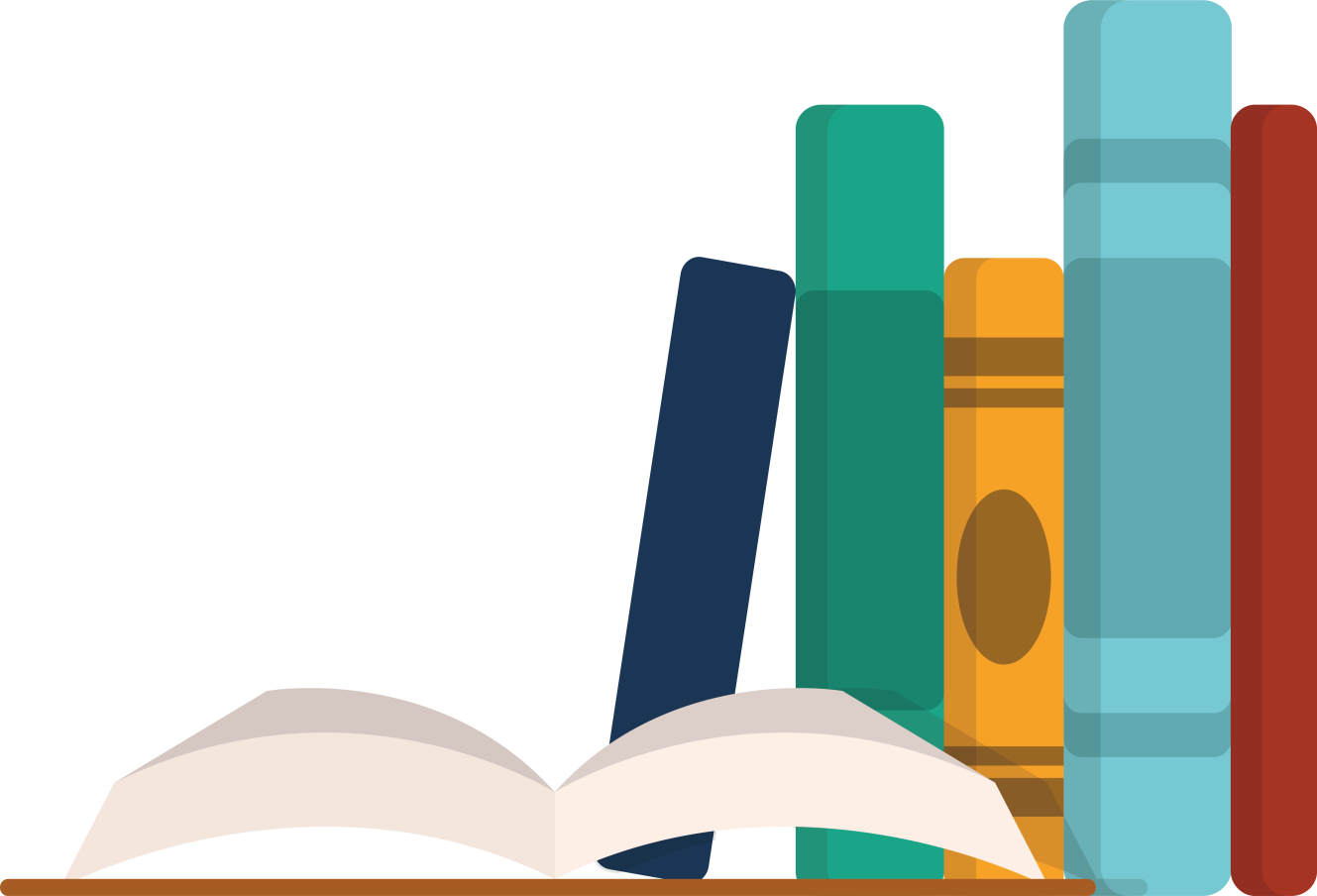 с. Таштып 2021 г.МБУК «Таштыпская межпоселенческая библиотечная система»Методико-библиографический отделПланирование 2022: основные приоритеты в работе библиотекМетодические рекомендации для библиотек по составлению плана мероприятий на 2022 годСоставитель: Федорова И.И.с. Таштып2021 г.ББК  78.30П 37Планирование 2022: Основные приоритеты в работе библиотек : Методические рекомендации для библиотек по составлению плана мероприятий на 2022 год  / МБУК «ТМБС»; методико-библиографический отдел; сост. И. И. Федорова. – Таштып, 2021. – 35 с.Цель данного издания – помочь библиотекарям в составлении годового плана, отражающего приоритетные направления деятельности и мероприятия, обеспечивающие качественное обслуживание пользователей библиотечно-информационными услугами в течение календарного года.В издании приведены основные памятные, юбилейные, знаменательные события 2022 года в России и основные мероприятия в МБУК «ТМБС», к которым  могут быть приурочены библиотечные мероприятия.Обратите внимание, что синим цветом выделены активные ссылки, нажимая на которые вы найдете материал соответствующей тематики с различных Интернет-ресурсов (нажмите Ctrl + левой кнопкой мыши по ссылке).Когда мы тратим время на планирование – его становится больше. Л. ГастевХорошо спланировано – наполовину сделано. Народная мудростьПлан работы на год – основной и обязательный документ библиотеки. План – основа всей деятельности библиотеки, направленная на определение перспективных и текущих целей и задач и их выполнение.Составляя план, важно чтобы документ соответствовал следующим критериям: задачи и цели должны быть конкретными, достижимыми и измеряемыми;  мероприятия, предусматривающие сотрудничество с другими организациями, должны быть согласованы;  за каждым пунктом плана должен быть закреплен исполнитель; сроки выполнения должны быть конкретными;  структура плана должна включить в себя все направления деятельности, актуальные для библиотеки (см. схему рекомендательного плана)Стратегия развития библиотечного делаВ марте 2021 года получила одобрение «Стратегия развития библиотечного дела в Российской Федерации на период до 2030 года».  Стратегия направлена на:комплексное развитие библиотечного дела,модернизацию библиотечной системы страны,сохранение и пополнение библиотечных фондов,расширение свободного и равного доступа граждан к информации,совершенствование подготовки библиотечных кадров,а также на внедрение информационных технологий,научного и методического обеспечения деятельности библиотек.Стратегия определяетцели,задачи,стратегические приоритеты,основные механизмы ипоказатели модернизации библиотек Российской Федерации как неотъемлемой части информационного общества, информационного пространства знаний и системы национальной безопасности.Стратегия включает следующие разделы:Мировые тенденции развития библиотечного делаТекущее состояние библиотечного дела в РоссииКлючевые цели и задачи СтратегииРазвитие основных направлений библиотечного дела.В «Стратегии…» очерчен круг проблем библиотечного дела России: неудовлетворительная материальная база, недостаточный уровень информатизации, сокращение количества библиотек и времени их работы. Также обозначены основные направления развития библиотечного дела, которые целесообразно взять за основу своей работы: Модернизация библиотечной сетиРазвитие и сохранение библиотечного фонда РоссииРазвитие информационных технологий и цифровая трансформацияОбеспечение равного и свободного доступа граждан к достоверной информации и знаниямКадровое, научное и методическое обеспечение отрасли.Согласно Стратегии к 2030 году будут достигнуты следующие показатели:повышение охвата населения библиотечным обслуживанием до 40%;рост посещаемости мероприятий библиотек в 3 раза к показателю 2019 года:поступление	новых	книг	в	библиотечные	фонды	общедоступных библиотек (в год) не менее 12 млн. единиц;рост доли библиотек, соответствующих требованиям и нормативам ресурсного обеспечения, в общем количестве библиотек до 30%;доля библиотек с возможностями широкополосного доступа к сети «Интернет» в общем количестве библиотек - не менее 90%;количество модернизированных библиотек - не менее 1010 единиц;доля сотрудников в возрасте до 30 лет в общей численности основного персонала библиотеки к уровню 2019 года - не менее 18%. Традиционно при планировании нужно учесть действующие федеральные программы, национальные проекты, международные десятилетия, провозглашенные ООН, знаменательные и памятные даты 2022 года, объявленные в Российской Федерации, юбилеи общественных деятелей, видных представителей истории, культуры России и зарубежных стран.Федеральные программы:Федеральная целевая программа «Доступная среда» на 2021-2025 годыФедеральная целевая программа «Развитие промышленности и повышение ее конкурентоспособности» на 2021-2024 годыФедеральная целевая программа «Увековечение памяти погибших при защите Отечества на 2019−2024 годы»Федеральная целевая программа «Информационное общество» на 2019-2024 годыФедеральная целевая программа «Научно-технологическое развитие Российской Федерации» на 2019 -2024 годыФедеральная целевая программа «Культура» на 2019 - 2024 годыФедеральная целевая программа «Охрана окружающей среды» на 2016-2031 годыФедеральная целевая программа «Региональное развитие» на 2016-2025 годыНациональные проекты:на 2018-2024 годы:«Безопасные и качественные автомобильные дороги»«Жилье и городская среда»«Экология»«Наука»«Малое и среднее предпринимательство и поддержка индивидуальной предпринимательской инициативы»«Цифровая экономика»«Производительность труда и поддержка занятости»«Международная кооперация и экспорт»на 2019-2024 годы:«Здравоохранение»«Образование»«Демография»«Культура»МЕЖДУНАРОДНЫЕ ДЕСЯТИЛЕТИЯ ПОД ЭГИДОЙ ООН2013–2022 – Международное десятилетие сближения культур; 2014–2024 – Десятилетие устойчивой энергетики для всех;2015–2024 – Международное десятилетие лиц африканского происхождения; 2016–2025 – Десятилетие действий по проблемам питания;2018–2028 –Международное десятилетие действий «Вода для устойчивого развития»; 2019–2028 –  Десятилетие семейных фермерских хозяйств;2021–2030 – Десятилетие науки об океане в интересах устойчивого развития; 2021–2030 – Десятилетие ООН по восстановлению экосистем.2018–2027 – Десятилетие детства в Российской ФедерацииУказом № 240 от 29 мая 2017 года Президентом Российской Федерации 2018–2027 годы объявлены в России Десятилетием детства. Распоряжением Правительства РФ 3 июня 2017 года принята Концепция программы поддержки детского и юношеского чтения.При планировании работы с детьми рекомендуем обратить внимание на содержание программы «Десятилетие детства в РФ» (2018-2027 годы), развивать концепцию библиотеки, дружественной к детям.Под эгидой ЮНЕСКО:В 2022 году город Гвадалахара (Мексика) объявлен Всемирной столицей книги.Библиотечная столица России 2022 года – город Нижний Новгород   (в мае 2022 г. в г. Нижний Новгород состоится Всероссийский библиотечный конгресс: XXVI Ежегодная Конференция Российской библиотечной ассоциации).  ГОД НАРОДНОГО ИСКУССТВА2022 год в России объявлен Годом народного искусства и нематериального культурного наследия народовНародное искусство – это создаваемые народом на основе коллективного творческого опыта, национальных традиций и бытующие в народе поэзия, музыка, театр, танец, архитектура, изобразительное и декоративно-прикладное искусство. Народное искусство — собирательное название для разнообразных видов творческой деятельности человека в рамках определенной исторической культуры. Термин «народное искусство» синонимичен термину «народное творчество».Нематериальное культурное наследие Российской Федерации представляет собой обычаи, формы представления и выражения, навыки, а также связанные с ними инструменты, предметы, артефакты и культурные пространства, признанные сообществами, группами и, в некоторых случаях, отдельными лицами в качестве части их культурного наследия. Нематериальное культурное наследие проявляется в таких областях, как устные традиции, исполнительские искусства, обычаи, обряды, празднества, знания и навыки, связанные с традиционными ремеслами.
Названия для библиотечных мероприятий и книжных выставок: «Красоту творим руками», «Мир через культуру», «Живёт на свете красота», «Золотая россыпь русского фольклора», «Волшебная нить творчества», акция «Ночь народного искусства»; декада (к примеру: народной песни, народных праздников и т.п.); интеллектуальные игры: «В стране русского языка», «Родное слово, родная речь», «Кладезь мудрости – русская пословица»; литературно-познавательное путешествие «Страна детского фольклора» (потешки, считалки, небылицы); познавательно-игровая программа «Славянское чудо – русская речь, сегодня, сейчас – её нужно сберечь!»; творческий марафон «Сила традиций»; фольклорный час «Путешествие в Фольклор Град»; час книжеславия «От аза до ижицы», «Всё началось с таблицы, свитка, бересты».Сборник сценариев см.: «Работа библиотек по популяризации народной культуры. Фольклорные праздники в библиотеке»ГОД АРХЕОЛОГИИВ Хакасии 2022 г. объявлен Годом археологии.Дополнительно об археологии: Хакасия – Мекка сибирской археологии. — Текст : электронный // Хакасский национальный музей : [сайт]. — URL: https://hnkm.ru/khakasia/drevnyaya-kultura/arkheologicheskoe-nasledie  (дата обращения: 20.10.2021).План основных мероприятий по проведению в 2022 году Года археологии в Республике Хакасия.Мероприятия к Году археологиииз перспективного плана МБУК «ТМБС».ПАМЯТНЫЕ И ЮБИЛЕЙНЫЕ ДАТЫ В ИСТОРИИ РОССИИ985 лет (1037) – Ярославом Мудрым при Софийском соборе в Киеве была основана первая библиотека Древней Руси.780 лет (1242) со дня победы русских воинов князя Александра Невского над немецкими рыцарями на Чудском озере (Ледовое побоище).330 лет (1692) состоялся спуск на воду первого военного корабля в России, начало создания российского флота.320 лет (1702) со дня основания Балтийского военно-морского флота.300 лет (1722) – Петр I утвердил Табель о рангах всех чинов Российской империи.300 лет (1722) – Петр I издал указ о создании прокуратуры.300	лет	(1722)	–	по указу Петра I в Петербурге начаты систематические наблюдения за погодой.350-летие со дня рождения Петра 1 (9 июня 1672 г.). Указ о праздновании юбилея подписан Президентом России Владимиром Путиным еще в 2018 году. План основных мероприятий по подготовке и проведению празднования 350-летия со дня рождения Петра I.Дополнительные материалы о Петре 1«Как Петр I изменил Россию»Сайт о Петре IНазвания для библиотечных мероприятий и книжных выставок: «Гордимся именем твоим!», «Жил да был на свете царь, Земли русской государь», «И памяти твоей, Великий Петр, верна твоя России!», «Во всём первый Пётр I», «Император. Реформатор. Человек», час любознательного читателя «Когда Пётр Великий был маленьким», исторический хронограф «Русская история в лицах: Петр I», викторина-тест «Что я знаю о Петре Первом?».https://bibliomaniya.blogspot.com/2021/08/100_01788902675.html Методические материалы по проведению мероприятий о Петре IВеликий преобразователь эпохи (к 350-летию со дня рождения Петра Первого): электронная коллекция рубрики «Календарь событий» [Электронный ресурс]/Центральная библиотека им. Н. Крупской; ИКЦ. - Азов, 2019. – Режим доступа: https://clck.ru/UuzJq (дата обращения 20.05.2021).Петр I: личность и эпоха : методические рекомендации [Электронный ресурс]/ Калинингр. обл. юнош. б - ка им. В. Маяковского, метод, отд. ; сост. В.Б. Колоскова. - Калининград, 2020. – 64 с. – Режим доступа: https://clck.ru/UuSkH (дата обращения 19.05.2021).Петр I на уроке истории: Учебные тексты и методические материалы [Электронный ресурс] –М. : ООО «Чистые пруды», 2004. – 32 с. : ил. (Библиотечка «Первого сентября», серия «История») – Режим доступа: https://clck.ru/UuSzd (дата обращения 19.05.2021).«Великий Петр, царь-реформатор»: Методические рекомендации для КДУ, центров культуры [Электронный ресурс] – Махачкала, 2019 – Режим доступа: https://clck.ru/UuTQE (дата обращения 19.05.2021).Методические рекомендации о проведении в образовательных организациях Республики Башкортостан урочных и внеурочных мероприятий, посвященных 350-летию со дня рождения Петра I [Электронный ресурс] – Уфа, 2020 – Режим доступа: https://clck.ru/UuTZB (дата обращения 19.05.2021).Методические рекомендации о проведении в образовательных организациях Нижегородской области урочных и внеурочных мероприятий, посвященных 350-летию со дня рождения Петра I [Электронный ресурс] – Н. Новгород, 2020 – Режим доступа: https://clck.ru/UuTvE (дата обращения 19.05.2021).К 350-летию Петра I [Электронный ресурс]/ МБУК «Поронайская ЦБС» - Режим доступа: https://clck.ru/UuUBn (дата обращения 19.05.2021).265 лет (1757) со дня основания Российской Академии Художеств.270 лет (1752) в Петербурге был учрежден Mopcкой кадетский корпус, выпускниками которого были многие крупнейшие мореплаватели России.210 лет (14 декабря 1812) со дня победы русской армии в Отечественной войне 1812-го года. Она началась 12 июня – в этот день войска Наполеона пересекли реку Неман, развязав войны между двумя коронами, французской и российской. Война завершилась полной и безоговорочной победой русских и союзнических войск.Названия мероприятий, заголовки, цитаты, материалы об Отечественной войне 1812 г. см.: https://novichokprosto-biblioblog.blogspot.com/2012/09/blog-post_4.html   https://novichokprosto-biblioblog.blogspot.com/search/label/200-летие%20Отечественной%20войны%201812%20года  100 лет (22 октября 1922 года) со дня основания конструкторского бюро ПАО «Туполев»Мероприятия из перспективного плана МБУК «ТМБС» к 100-летию конструкторского бюро «Туполев»80 лет (1942, 17 июля) со дня начала Сталинградской битвы.Дополнительный материал: Музей-заповедник «Сталинградская битва» Названия мероприятий, заголовки, цитаты о Сталинградской битве  см.: https://proshkolu.ru/user/miharina/blog/365450 80 лет (1942) началась публикация поэмы А. Т. Твардовского «Василий Теркин», считающейся лучшей поэмой о солдате Великой Отечественной войны.Дополнительные материалы: https://ui.ranepa.ru/information-resources/library/photobook/virtualnye-vystavki/Теркин/Тёркин.pdf Багмет, Е. Литературная гостиная «Книга про бойца» (о жизни и творчестве А.Т. Твардовского) / Е. Багмет. — Текст : электронный // Учебно-методический портал : [сайт]. — URL: https://www.uchmet.ru/library/material/141215/128161/  (дата обращения: 18.10.2021). Гончарова, Е. Книга-юбиляр — «Василий Теркин» / Е. Гончарова. — Текст : электронный // Урок.рф : [сайт]. — URL: https://урок.рф/library/kniga__yubilyar__vasilij_terkin_193741.html  (дата обращения: 19.10.2021).Игровая программа «Ай, да Тёркин»Буктрейлер к книге «Василий Тёркин»80 лет назад (1942) совершил свой подвиг легендарный летчик-ас А.И. Маресьев (1916-2001).Дополнительный материал: https://topwar.ru/95541-aleksey-maresev-istoriya-nastoyaschego-cheloveka.html Названия мероприятий, заголовки, цитаты об А. Маресьеве см.: https://bibliokompas.blogspot.com/2017/05/blog-post_88.html 70 лет (7 октября 1952) со дня рождения Владимира Владимировича Путина, российского государственного и политического деятеля, президента Российской Федерации.30 лет назад – 7 февраля 1992 года, в Российской Федерации принят Закон «О защите прав потребителей».Дополнительно: Презентация «Защита прав потребителей» Урок – игра «Защита прав потребителей». — Текст : электронный // ИНФОУРОК : [сайт]. — URL:  (дата обращения: 19.10.2021). КВН по экономике "Защита прав потребителей". — Текст : электронный // Учительский портал : [сайт]. — URL: https://infourok.ru/urok-igra_zaschita_prav_potrebiteley-418060.htm (дата обращения: 19.10.2021). ПЛАН ОСНОВНЫХ МЕРОПРИЯТИЙ МБУК «ТМБС» на 2022 г.В связи с исполняющимся в 2023 году 200-летием со дня рождения великого русского драматурга А.Н.Островского разработан перспективный план на 2021-2023 гг.План мероприятий к 200-летию А.Н. ОстровскогоПри планировании работы рекомендуем обратить внимание на следующие приоритетные направления: Гражданско-патриотическое воспитание. Мероприятия, направленные на укрепление общегражданского единства Мероприятия могут быть в том числе посвящены:- толерантности, веротерпимости, миролюбии и уважении к культурным традициям народов; Крым и Севастополь: их историческое значение для России; День народного единства: история праздника; Российская символика; Российская Конституция: гарант прав и свобод).	При составлении плана работы библиотекам стоит  обратить внимание на следующие ДАТЫ И СОБЫТИЯ: 27 января — День полного освобождения Ленинграда от фашистской блокады (1944 год)2 февраля — День разгрома советскими войсками немецко-фашистских войск в Сталинградской битве (1943 год)15 февраля — День памяти о россиянах, исполнявших служебный долг за пределами Отечества23 февраля — День защитника Отечества12 апреля – Всемирный день авиации и космонавтики26 апреля — День участников ликвидации последствий радиационных аварий и катастроф и памяти жертв этих аварий и катастроф 9 мая – День Победы 12 июня – День России 22 июня – День памяти и скорби 22 августа – День государственного флага России23 августа — День разгрома советскими войсками немецко-фашистских войск в Курской битве (1943 год)3 сентября — День окончания Второй мировой войны30 октября – День памяти жертв политических репрессий6 ноября – День памяти воинов, погибших в локальных войнах и военных конфликтах (в Республике Хакасия принято проводить в первую субботу ноября)7 ноября — День проведения военного парада на Красной площади в городе Москве в ознаменование двадцать четвёртой годовщины Великой Октябрьской социалистической революции (1941 год)16 ноября — Международный день толерантности 4 ноября – День народного единства 3 декабря – Международный день инвалидов 3 декабря  – День Неизвестного солдата5 декабря — День начала контрнаступления советских войск против немецко-фашистских войск в битве под Москвой в 1941 году9 декабря – День Героев Отечества   12 декабря – День Конституции РФРекомендации к планированию:   «Мы   -   граждане   одной   страны»,   «Вместе   под   одним   небом», «Грядущему веку о землях отцов», «История страны – моя история», «Душа России в символах её», «Три цвета России», «Национальные цвета России», «Страницы Победы. Читаем! Гордимся!», «Шли мои земляки по дорогам войны», «Как хорошо на свете без войны».Формы мероприятий: час героической славы, час солдатского письма, час русской славы, военно-патриотический реквием, флаер-акция, вечер исторических портретов.Правовое просвещение населения. Повышение информационной грамотности населения.КАЛЕНДАРЬ ПРАВОВЫХ  ДАТ:28 января – Международный день защиты персональных данных 21 февраля – День молодого избирателя15 марта – Всемирный день защиты прав потребителей21 апреля – День местного самоуправления23 апреля – Всемирный день книг и авторского права10 ноября (второй четверг ноября) – Всемирный день качества20 ноября – Всемирный день прав ребенка3 декабря – День юриста3 декабря – День инвалида5 декабря – День волонтера9 декабря – Международный день борьбы с коррупцией10 декабря – День прав человека12 декабря – День Конституции Российской ФедерацииРекомендации к планированию: «Потребительские знания – каждому», информационный час «Грамотный потребитель», блиц – обзор «Право на защиту», выставка-обращение «Будьте грамотны, будьте бдительны», стенд-книжка «Права потребителей: изучаем, просвещаем, защищаем», «Что нужно знать о коллекторах», «Осторожно, мошенники! Будь бдительным», «Оплата коммунальных услуг и других платежей через электронные средства платежа», «Банковская карта. Безопасное использование», тест «Способны ли вы отстаивать свои права?»; уроки компьютерной грамотности для отдельных категорий граждан, индивидуальные и групповые консультации.Содействие формированию культуры межнационального общения, межкультурные связи, противодействие экстремизму, терроризму.Противодействие экстремистской деятельности, воспитание дружбы, толерантности, уважительного отношения к людям других национальностей.ДАТЫ, К КОТОРЫМ МОЖНО ЗАПЛАНИРОВАТЬ МЕРОПРИЯТИЯ:9 июня – Международный день друзей30 июля – День дружбы6 августа – День памяти жертв атомной бомбардировки Хиросимы9 августа – день коренных народов мира3 сентября – День солидарности в борьбе с терроризмом 13 ноября – Всемирный день добра16 ноября – день толерантностиФормы мероприятий:   часы мира и добра, уроки вежливости, уроки толерантности Названия для библиотечных мероприятий и книжных выставок: «Вместе мы вместе», «Беслан – город ангелов», «Если мы едины – мы непобедимы», «Единство разных», «Народов много – страна одна», «Друг в беде не бросит!», «Сохрани в себе человека», «Согласие сегодня – мир всегда», «Должны смеяться дети и в мирном мире жить», «Милосердие - отклик души»Краеведение ВАЖНЫЕ ДАТЫ:Год археологии315 лет назад Хакасия вошла в состав Российского государства200 лет Хакасия была включена в состав Енисейской губернии3 июля – День Республики Хакасия4 сентября – День хакасского языка18 сентября – День тюркской письменности и культуры Рекомендации к планированию:  «Малая родина: тайны и открытия», «Я на этой земле родился…», «И нашим землякам есть, кем гордиться!», «Знай и читай хакасских писателей», «Час топонимических загадок», «Про отчий край спроси у книги», «Читаем, рисуем, играем сказки Хакасии», «Литературная прогулка по Хакасии», «Спеши узнавать родное» (проект), «Родной свой край люби и знай», «Читая, путешествую по Хакасии», «А я люблю места свои родные», экспресс-экзамен «Знаю, где живу», «Талантливые земляки», «Строчки о любимом уголочке».Пропаганда здорового образа жизниДАТЫ, К КОТОРЫМ НЕОБХОДИМО ЗАПЛАНИРОВАТЬ МЕРОПРИЯТИЯ:7 апреля – Всемирный день здоровья;31 мая – Всемирный день без табака;26 июня – Международный день борьбы со злоупотреблением наркотическими средствами и их незаконным оборотом;14 августа – День физкультурника;11 сентября – Всероссийский день трезвости;1 декабря – Всемирный день борьбы со СПИДом.Названия для библиотечных мероприятий и книжных выставок:  «Быть независимым – модно!», «Сделай правильный выбор», «На волне здоровья», «Пословицы и поговорки о спорте и ЗОЖ», «Успех в твоих руках», книжная выставка-совет «Пусть сердце будет здоровым», «Безопасность в каждый дом!», «Раскрась жизнь яркими красками», «Книжные истории о здоровье», «Скажи жизни: «ДА», «Здоровый образ жизни - наш путь к успеху!», обмен мнениями «Я выбираю жизнь», спортивный калейдоскоп «Будущей России - здоровую молодёжь», «Знать правила дорожного движения, как таблицу умножения».Распространение экологических знаний. Популяризация науки, привлечение к чтению научно- популярной литературы ОСНОВНЫЕ ЭКОЛОГИЧЕСКИЕ ДАТЫ: 4-10 января – Неделя науки и техники для детей и юношества11 января – День заповедников и национальных парков 15 января – День зимующих птиц России17 января – День детских изобретений8 февраля – День российской науки1 марта – День кошек в России 20-21 марта – День весеннего равноденствия, День Земли 21 марта – Международный день леса 21 марта – Всемирный день цветов22 марта – Всемирный День Воды, или Всемирный день водных ресурсов 29 - 30 марта – День защиты Земли1 апреля –День птиц (международная экологическая акция)15 апреля – День экологических знаний 18-22 апреля – Марш Парков  (Дни заповедников и национальных парков) 19 апреля – День подснежника 22 апреля  –Всемирный день Земли 26 апреля – День памяти погибших в радиационных авариях и катастрофах 3 мая – День Солнца 13 мая (вторая суббота) – Всероссийский день посадки леса (с 2011 г.)5 июня – Всемирный день охраны окружающей среды 15 июня – Единый день малых рек и родников Таштыпского района15 июня – Всемирный день ветра21 июня – Международный день цветка16 августа – Международный День бездомных животных11 сентября – День Журавля  (второе воскресенье сентября)11 сентября (второе воскресенье сентября) – День Байкала21-27 сентября – Неделя Всемирной Акции «Мы чистим мир»  22 сентября – Всемирный день без автомобилей 24 сентября – День Енисея27 сентября –Всемирный день туризма  4 октября – Всемирный День защиты животных 12 ноября – Синичкин день 30 ноября – Всемирный день домашних животных 11 декабря – Международный день гор 15 декабря – Международный день чаяРекомендации к планированию:  «Сделай мир лучше!», «Оглянись вокруг – везде жизнь таинственная и удивительная», «Полюби, познай и будь за все в ответе», «На этот мир завещано беречь», «Книжки умные читаем и природу уважаем», «Как прекрасен этот мир – посмотри!», турнир знатоков природы «Эта Земля твоя и моя», эко-день «Прекрасного касаться осторожно», «тревожная выставка», экологический эрудицион.Духовно - нравственное воспитание. Работа с социально незащищенными слоями населения.КАЛЕНДАРНЫЕ ДАТЫ:Православные праздники: Рождество, Масленица, Вербное воскресенье,  Пасха, Троица, Спас, День Крещения Руси и т.д. 8 марта – Международный женский день.15 мая – Международный день семьи.1 июня – Всемирный день родителей.8 июля – Всероссийский день любви, семьи и верности. День Петра и Февронии.1 октября – День пожилых16 октября – День отца27 ноября – День матери3 декабря – День инвалида1 октября – Международный день пожилого человека13 ноября – Международный день слепых3 декабря – Всемирный день инвалидовРекомендации к планированию: «Люди пожилые – сердцем молодые», «Ах, эти сказки про любовь», «Уроки бабушек и дедушек», «Неделю добрых дел», «Возраст мудростью увенчанный», «Православие – путь к сердцу», «Милосердие – отклик души», концерт-спектакль «Ах, как годы летят», Альбом памяти «Помню, я еще молодушкой была…», , Встреча за самоваром  «Какие наши годы!», урок благодарения «Осень жизни надо благодарно принимать», «5 минут библиотерапии» «Исцели себя сам», вечер-позитив «Я вам дарю тепло своей души…», мини спектакль «Жили были Дед да Баба», «Сказ от сердца и души о том, как мамы хороши», урок доверия «Искусство быть матерью», час поэтических чтений  «Поклонись до земли своей матери», «Семьи волшебное тепло», «С мамочкой похожи мы, как две капельки воды», «Супер–Мама», «Я плюс бабушка моя».Профориентация Названия для библиотечных мероприятий и книжных выставок: «Куда пойти…работать», профориентационная игра «Время взрослеть или моя будущая профессия», лекция – беседа «Работа моей мечты», профинформирование «Мое "завтра" начинается уже сегодня», квест-игра «Все профессии важны, все профессии нужны», буклет-совет «Резюме - важен первый шаг», конкурс рисунков «Я рисую человека труда», «Все работы хороши – все профессии важны», «Детям о профессиях» Продвижение книги и чтенияЗНАЧИМЫЕ ДАТЫ И СОБЫТИЯ 14 февраля – Международный день книгодарения 21 февраля – Международный день родного языка 3 марта – Всемирный день писателя14 марта – День православной книги 21 марта – День поэзии24 мая – День славянской письменности и культуры27 мая – Общероссийский день библиотек 27 мая  – Бегущая книга. Весенний забег6 июня – Пушкинский день России. День русского языка1 сентября –  Бегущая книга. Осенний забег 3 октября – Есенинский праздник поэзии9 октября – Всероссийский день чтенияРекомендации к планированию: «Друзья в переплете», «Жил однажды прекрасный поэт…», «Каждой книге – ее читателя», «Книга – копилка знаний», «Классное внеклассное чтение», «Твои друзья – писатели и книги», «Читай, или проиграешь!», «Забытые книги желают познакомиться», «День непрочитанной литературы», «Давайте почитаем» (проект), «БиблиоЛето», «БиблиоОсень», «Библиопятница», «Одобрено читателями», «У книг бывают юбилеи», «О книжный мир, мир бесконечный»;  Литературная минутка «Твои любимые  книги», час чтения «Почитаем, поиграем», час одновременного чтения, радиочитка «Говорящая книга: читают дети», библиоприз  «В библиотеку всей семьей», книжная выставка «Здесь чудеса, здесь книжек много», акция «Я люблю библиотеку», библиотечно- информационный калейдоскоп «Сюда приходят дети узнать про всё на свете», литературный магнитофон (озвучка художественного произведения голосами жителей населенного пункта с дополнениями различных звуков, по аналогии с радиоспектаклем). Книга и семьяРекомендации к планированию: «Всей семьей у книжной полки», «Вместе весело читать», «Прижаться к маме и читать!», «Дружим с книгой всей семьей», «Мамам и папам по секрету о детских книжках», «Чтение ребенка – это чтение семьи», «Родительская академия», «Как на книжкины именины собрались мы всей семьей», «Сказочные бабушки и дедушки», «Вместе читаем, играем, мастерим», флеш-моб «Читающая мама», фотоконкурс «Я. Книга. Семья. Библиотека»Онлайн – формы:Рекомендации к планированию: Видеозакладка, видеозарисовка, библиотечный онлайн-флешмоб, буктрейлеры, обзор книг виртуальное путешествие, чтение вслух, мастер-классы, челлендж, подкаст.Идеи публикаций: подборка книг, викторина, цитаты, инфографика (визуализация с подборкой изображений), об истории и жизни библиотеки, книжный юмор, полезные подборки, лайфхаки, тест.ЮБИЛЕЙНЫЕ ДАТЫ 2021 годаЯНВАРЬ 1 января – День былинного богатыря Ильи Муромца1 января (по др. свед. 24 декабря 1886 г.) – 135 лет со дня рождения русского прозаика и драматурга Александра Сергеевича Неверова (н. ф. Скобелев) (1887–1923) «Ташкент — город хлебный»; пьесы «Бабы», «Молодые побеги», «Смех и горе».3 января 1892 г. – 130 лет назад родился Джон Рональд Руэл Толкиен (1892–1973), английский писатель, философ.О нем: Официальный фан-сайт Толкиена на русском языке4 января - Всемирный день азбуки Брайля (Отмечается с 2019 года по инициативе ООН в целях повышения осведомленности о значении азбуки Брайля как одного из средств общения слепых и слабовидящих людей).8 января – День детского кино 11 января – День заповедников и национальных парков (отмечается с 1997 года по инициативе Центра охраны дикой природы, Всемирного фонда дикой природы в честь первого российского заповедника – Баргузинского, открывшегося в 1916 году).13 января – День российской печати (отмечается с 1991 года в честь выхода первого номера русской печатной газеты «Ведомости» по указу Петра I в 1703 году).15 января 1622 г. – 400 лет со дня рождения Жана Батиста Мольера, (настоящая фамилия Поклен, 1622–1673) – французского драматурга эпохи Классицизма, реформатора сценического искусства, родоначальника современной комедии.О нем: Статья в Большой российской энциклопедии16 января – 155 лет со дня рождения Викентия Викентьевича Вересаева (настоящая фамилия Смидович, 1867–1945), русского писателя, литературоведа, поэта-переводчика. Лауреат Пушкинской премии (1919) и Сталинской премии первой степени (1943).О нем: Бекназарова, Е. А. Вересаев Викентий Викентьевич (1867–1945) / Е. А. Бекназарова // Литературная энциклопедия русского зарубежья (1918-1940). – 2001. – №1. – с. 149–151.17 января – День детских изобретений.18 января – 140 лет со дня рождения Алана Александра Милна (1882 – 1956), английского писателя-юмориста, драматурга, классика английской детской литературы («Вини-Пух и все-все-все»). Подробнее о Винни-Пухе здесь: https://bibliogid.ru/archive/literaturnye-geroi/lyubimye-geroi/367-vinni-pukh Рекомендуем к планированию: Литературная игра «День рождения Винни-Пуха». — Текст : электронный // ИНФОУРОК : [сайт]. — URL: https://infourok.ru/literaturnaya-igra-den-rozhdeniya-vinnipuha-2613526.html  (дата обращения: 18.10.2021). 24 января – 290 лет со дня рождения знаменитого Пьера Огюстена Карона де Бомарше (1732–1799), французского драматурга и публициста, известный комедийными пьесами «Севильский цирюльник» (1775) и «Женитьба Фигаро» (1784).25 января – День российского студенчества.25 января – 190 лет со дня рождения русского живописца Ивана Ивановича Шишкина (1832–1898).27 января – 185 лет со дня рождения Льюиса Кэрролла (настоящее имя Чарльз Латуидж Доджсон, 1832–1898), английского писателя, математика, философа и фотографа. Наиболее известные произведения – «Алиса в Стране чудес» и «Алиса в Зазеркалье».Официальный сайт Льюиса Кэрролла27 января – 90 лет со дня рождения Риммы Федоровны Казаковой (1932–2008), русской поэтессы, переводчицы, автора популярных песен.О ней: Уланова, Т. Женщина, которая умела любить. Римма Казакова о стихах и семейной трагедии / Т. Уланова // Аргументы и факты. – 2018. – 19 мая.28 января – 125 лет со дня рождения Валентина Петровича Катаева (1897–1986) – русского писателя, драматурга, киносценариста, поэта, военного корреспондента. «Белеет парус одинокий», «Сын полка», «Цветик-семицветик».О нем:Машкова, Е.Е. Катаев, Валентин Петрович / Е. Е. Машкова, В. П. Казарин // Вопросы русской литературы. – 2012. – №22 (79). – С. 236–241. 11.ФЕВРАЛЬ4 февраля – 130 лет со дня рождения Константина  Федина (1892–1977), русского советского писателя и журналиста.7 февраля – 210 лет со дня рождения английского писателя Чарльза Диккенса (1812–1870), классика мировой литературы.8 февраля – День памяти юного героя-антифашиста (отмечается с 1964 г.)8 февраля – День российской науки (в этот день в 1724 году Петр I подписал указ об основании в России Академии наук).10 февраля – День памяти Александра Сергеевича Пушкина (1799–1837), 180 лет со дня смерти.11 февраля – Международный день женщин и девочек в науке (отмечается с 2016 г. Принят Генеральной Ассамблеей ООН).12 февраля – 55 лет со дня рождения Владимира Топилина (1967), сибирский писатель. Автор книг: «Когда цветут эдельвейсы», «Слезы Черной речки», «Семь забытых перевалов», «Дочь седых Белогорий», «Таежная кровь», «Страна Соболинка».13 февраля – Всемирный день радио (провозглашен ЮНЕСКО).14 февраля – Международный день книгодарения (отмечается с 2012 года, в нем ежегодно принимают участие жители более 30 стран мира, включая Россию).20 февраля – 170 лет со дня рождения русского писателя Николая Георгиевича Гарина-Михайловского (1852–1906). «Детство Темы», «Гимназисты», «Студенты», «Инженеры»О нем:Могилевский, Н. А. Г. Н. Гарин-Михайловский: судьба и тексты / Н. А. Могилевский // ЛиТ. Исторический альманах. – 2020. – № 13. – С. 157–184.21 февраля – Международный день родного языка (отмечается с 2000 г. по инициативе ЮНЕСКО).26 февраля – 220 лет со дня рождения Виктора Мари Гюго (1802–1885), французского писателя-романтика и драматурга. «Отверженные», «Собор Парижской Богоматери», «Человек, который смеется».26 февраля – 100 лет со дня рождения литературоведа, культуролога Юрия Михайловича Лотмана (1922–1993) «Александр Сергеевич Пушкин: биография писателя», «Беседы о русской культуре», «Сотворение Карамзина».27 февраля – 120 лет со дня рождения Джона Эрнста Стейнбека (1902– 1968), американского писателя, лауреата Нобелевской премии.МАРТ1 марта – День православной книги (Отмечается по распоряжению Священного Синода с 2010 года в честь выхода «Апостола» – первой православной книги на Руси)2 марта – Всемирный день чтения вслух (отмечается с 2010 г. по инициативе компании LitWorld в первую среду марта).3 марта – Всемирный день писателя (отмечается по решению конгресса Пен- клуба с 1986 г.).6 марта – Международный день детского телевидения и радиовещания (учрежден по инициативе ЮНИСЕФ (Детский фонд ООН) в 1994 г. Отмечается в первое воскресенье марта).13 марта – 85 лет со дня рождения Владимира Семеновича Маканина (1937–2017) русского писателя реалистического направления, сценариста, редактора, математика.15 марта – 85 лет со дня рождения Валентина Григорьевича Распутина (1937–2015), русского писателя, яркого представителя «деревенской прозы», публициста, общественного деятеля. Герой социалистического труда (1987), Лауреат двух государственных премий СССР (1977, 1987), премии Правительства РФ (2010), член Союза Писателей СССР с 1967 г. Творчество писателя было неоднократно экранизировано. Свет увидело 10 картин, как времен СССР, так и современных кинолент. В 2010 году Союз писателей России выдвигал кандидатуру Распутина на присуждение Нобелевской премии по литературе.О нем:сайт Валентин РаспутинРекомендуем к планированию: художественное чтение рассказов «Читаем Валентина Распутина», «Уроки человечности В. Распутина», выставка литературы «О русской доле не молчал…», «Мир и слово Валентина Распутина», «Свет распутинской прозы». Заголовки книжных выставок ко дню рождения Валентина Распутина18 марта – ДЕНЬ ВОССОЕДИНЕНИЯ КРЫМА С РОССИЕЙ (В этот день в 2014 г. Крым (территории полуострова Крым с расположенными на ней Республикой Крым и городом Севастополем, которые до этого входили в состав Украины) официально вошёл в состав Российской Федерации)20 марта – Международный день счастья (отмечается по решению Генеральной Ассамблеи ООН. Резолюция от 12 июля 2012 г.).20 марта – Всемирный день поэзии (отмечается по решению ЮНЕСКО с 1999 г.).21 марта – Международный день театра кукол (отмечается с 2003 г. по решению Конгресса УНИМА – Международного союза деятелей театров кукол).21 марта – Международный день лесов (принят Генеральной Ассамблеей ООН. Резолюция от 21 декабря 2012 г.).22 марта – Всемирный день водных ресурсов (отмечается по решению ООН с 1922 г.).24-30 марта – Неделя музыки для детей и юношества.23 марта – 135 лет со дня рождения чешского писателя Йозефа Чапека (1887–1945) «Начертано на тучах», «Приключения песика и кошечки»24 марта – 145 лет со дня рождения Алексея Силыча (Силантьевича) Новикова-Прибоя (1877–1944) русского, советского писателя-мариниста. Лауреат Сталинской премии второй степени (1941). «Морские рассказы», «Подводники», «Цусима».25 марта – День работника культуры (установлен указом Президента Российской Федерации 27.08.2007 г.).27 марта – Международный день театра (отмечается с 1961 г. по решению IX конгресса Международного института театра при ЮНЕСКО).31 марта – 200 лет со дня рождения русского писателя, переводчика и искусствоведаДмитрия Васильевича Григоровича (1822–1900) «Антон-Горемыка», «Деревня», «Гуттаперчевый мальчик»31 марта – 140 лет со дня рождения Корнея Ивановича Чуковского (1882–1969), русского писателя, поэта, литературного критика, публициста, переводчика и литературоведа.Рекомендуем к планированию: конкурс рисунков и поделок «Айболит и все-все-все»; «В гостях у дедушки Корнея»; литературное знакомство «Дом, который построил Чуковский»; выставка «Великий по имени Чукоша»; литературное путешествие «Приходите, дети, в Африку гулять!»; шоу-именины «В гостях у доброго сказочника».АПРЕЛЬ1 апреля – Международный день птиц (в 1906 г. подписана Международная конвенция об охране птиц).1 апреля –100 лет со дня рождения русского писателя Сергея Петровича Алексеева (1922–2008) «Бородинская битва», «Идет война народная», «Рассказы из русской истории».апреля – Международный день детской книги (отмечается с 1967 г. в деньрождения Х. К. Андерсена по решению Международного совета по детской книге – IBBY).6 апреля – 210 лет со дня рождения русского писателя, публициста, общественного деятеля Александра Ивановича Герцена (1812–1870) «Былое и думы», «Доктор Крупов», «Кто виноват?»7 апреля – Всемирный день здоровья(отмечается с 1948 г. по решению Всемирной Ассамблеи Здравоохранения ООН).10 апреля – 85 лет со дня рождения Беллы Ахатовны Ахмадулиной (1937–2010), русской поэтессы, писательницы, переводчицы из поколения «шестидесятников».Официальный сайтРекомендуем к планированию: лирическая композиция «…и скажет кто-нибудь: она была поэт…»; литературная гостиная «Друзей моих прекрасные черты…»; литературно-музыкальная композиция «Я из людей, и больно мне людское…»; поэтический час «Даруй мне тишь твоих библиотек…».10 апреля – 95 лет со дня рождения Виля Владимировича Липатова (1927–1979), писателя, сценариста и прозаика, журналиста, специального корреспондента.10 апреля – 205 лет со дня рождения Константина Сергеевича Аксакова (1817–1860),   русского публициста, поэта, литературного критика, историка и лингвиста, идеолога славянофильства.12 апреля – День космонавтики (установлен указом Президиума Верховного Совета СССР в 1962 г. в ознаменование первого полета человека в космос).15 апреля – Международный день культуры (отмечается с 1935 г. в день подписания Международного договора – Пакта Мира, или Пакта Рериха). 15 апреля – 570 лет со дня рождения итальянского художника, ученого, архитектора, писателя, сказочника Леонардо да Винчи (1452–1579). Сборник «Сказки, легенды, притчи», «Сказки и истории о животных, людях и мире природы для маленьких и постарше», «Суждения о науке и искусстве».18 апреля – Международный день памятников и исторических мест (отмечается с 1984 г., по решению ЮНЕСКО).18 апреля – 95 лет со дня рождения русского писателя Юрия Михайловича Дружкова (н. ф. Постников) (1927–1983) «Волшебная школа Карандаша и Самоделкина», «Приключения Карандаша и Самоделкина».19 апреля – 120 лет со дня рождения Вениамина Александровича Каверина (настоящая фамилия Зильбер, 1902–1989), русского советского писателя, драматурга и сценариста, лауреата Сталинской премии II степени. 22 апреля – Всемирный день Земли (отмечается с 1990 г. по решению ЮНЕСКО).23 апреля – 115 лет со дня рождения Ивана Антоновича Ефремова (1907–1972), русского писателя-фантаста, ученого-палеонтолога, общественного мыслителя.22 апреля – Всемирный день книги и авторского права (отмечается с 1969 г. по решению ЮНЕСКО).28 апреля – 115 лет со дня рождения русской писательницы Зои Ивановны Воскресенской (н. ф. Воскресенская-Рыбкина) (1907–1992) «Девочка в бурном море», «Консул», «Теперь я могу сказать правду: из воспоминаний разведчицы».28 апреля – 120 лет со дня рождения русской писательницы Валентины Александровны Осеевой (н. ф. Осеева-Хмелева) (1902–1969) «Васек Трубачев и его товарищи», «Динка», «Добрая хозяюшка».29 апреля – Международный день танца (отмечается с 1982 г. по решению ЮНЕСКО).МАЙ3 мая – Всемирный день свободы печати (отмечается по решению ЮНЕСКО с 1991 г.).4 мая – 250 лет со дня рождения основателя энциклопедического издательства Фридриха Арнольда Брокгауза (1772–1823)9 мая – День Победы (установлен в ознаменование победы над гитлеровской Германией в Великой Отечественной войне 1941–1945 гг.).10 мая – 90 лет со дня рождения русской писательницы Галины Николаевны Щербаковой (н. ф. Режабек) (1932–2010) «Вам и не снилось», «Дверь в чужую жизнь», «Дядя Хлор и Корякин»13 мая – 85 лет со дня рождения американского писателя-фантаста Роджера Джозефа Желязны (1937–1995) «Князь Света», «Остров мертвых», «Хроники Амбера».15 мая – Международный день семьи (отмечается по решению ООН с 1994 г.).16 мая – 135 лет со дня рождения русского поэта Серебряного века Игоря Северянина (настоящее имя Игорь Васильевич Лотарев, 1897–1941).18 мая – Международный день музеев (отмечается с 1977 г. по решению Международного совета музеев).21 мая – 150 лет со дня рождения русской поэтессы и писательницы Тэффи (настоящее имя Надежда Александровна Лохвицкая, 1872–1952)24 мая – День славянской письменности и культуры (отмечается с 1986 г. в честь славянских просветителей Кирилла и Мефодия).27 мая – Общероссийский День библиотек  (установлен по указу Президента РФ в 1995 г. в честь основания в России государственной общедоступной библиотеки 27 мая 1795 г.).28 мая – 145 лет со дня рождения Максимилиана Александровича Волошина (1877–1932), русского поэта, литературного критика, переводчика, художника.29 мая – 235 лет со дня рождения Константина Николаевича Батюшкова (1787–1855), русского поэта и прозаика.29 мая – 130 лет со дня рождения Ивана Сергеевича Соколова- Микитова (1892–1975), русского писателя, журналиста, натуралиста и путешественника. «Год в лесу», «Заячьи слёзы», «Звуки Земли»31 мая – 130 лет со дня рождения Константина Георгиевича Паустовского (1892–1968), русского и советского писателя, сценариста, журналиста, и педагога. «Золотая роза», «Повесть о лесах», «Стальное колечко».ИЮНЬ1 июня – Международный день защиты детей (учрежден в 1949 г. на Московской сессии совета Международной демократической федерации женщин). 2 июня – 85 лет со дня рождения Юнны Петровны Мориц (род. 1937) русской поэтессы, переводчика, сценариста.5 июня – Всемирный день окружающей среды (отмечается по решению ООН с 1972 г.).6 июня – Пушкинский день России (учрежден указом Президента РФ в 1997 г.), День русского языка (учрежден указом Президента РФ в 2011 г.).Рекомендуем к планированию: литературный круиз «И я там был…»; театрализованный праздник «Книжное царство, Лукоморское государство»; фито-акция «Александровский букет Пушкину»Названия для библиотечных мероприятий и книжных выставок: https://novichokprosto-biblioblog.blogspot.com/2019/06/blog-post.html https://zapiski56789.blogspot.com/2015/06/blog-post_21.html  8 июня – 185 лет со дня рождения русского художника Ивана Николаевича Крамского (1837–1887).12 июня – День России (Учрежден указом Президента РФ в 1994 г.).15 июня – 155 лет со дня рождения Константина Дмитриевича Бальмонта (1867–1942), русского поэта-символиста, переводчика, эссеиста, представителя поэзии Серебряного века.Официальный сайт18 июня – 210 лет со дня рождения Ивана Александровича Гончарова (1812–1891), русского писателя-классика. В историю русской и мировой литературы он вошел как мастер реалистической прозы.Названия для библиотечных мероприятий и книжных выставок: «И. А. Гончаров: время, личность, творчество», «Необычная жизнь обычного человека», «Нестареющее обаяние Ивана Гончарова», «Три великих романа И. А. Гончарова»18 июня – 115 лет со дня рождения Варлама Тихоновича Шаламова (1907–1982), русского писателя и поэта. «Воскрешение лиственницы», «Колымские рассказы», «Левый берег».О нем:Некрасова И. В. Писатели о писателе: личность Варлама Шаламова в произведениях современных авторов // Известия Саратовского университета. Филология. Журналистика. – 2014. – Том 14. – Выпуск 2. – С. 102–105.20 июня – 90 лет со дня рождения Роберта Ивановича Рождественского (1932–1994), советского поэта, переводчика. Имя при рождении – Роберт Станиславович Петкевич. Один из ярких представителей эпохи «шестидесятни ков». Лауреат Премии Ленинского комсомола и Государственной премии СССР.О нем:Каргаполов Е. П. Сущность творчества поэта Роберта Рождественского / Е. П. Каргаполов, Л. А. Каргаполова // Национальные приоритеты России. – 2018. – №4 (31).Прищепа В. П. Творчество Р. И. Рождественского в оценке отечественного литературоведения второй половины ХХ века начала XXI века / В. П. Прищепа, Н. Я. Сипкина // Мир науки, культуры, образования. – 2014. – №1 (44). – С. 195–199.21 июня – 225 лет со дня рождения Вильгельма Карловича Кюхельбекера (1797–1846), русского поэта, декабриста, сокурсника и близкого друга Александра Пушкина и Антона Дельвига.22 июня – 115 лет со дня рождения русского писателя Андрея Сергеевича Некрасова (1907–1987)«По морю-океану», «Приключения капитана Врунгеля», «Рассказы о Севере и Юге»22 июня – День памяти и скорби (учрежден указом Президента в 1996 г. в честь памяти защитников Отечества и начала Великой Отечественной войны 1941–1945 гг.). 25 июня – 115 лет со дня рождения Арсения Александровича Тарковского (1907–1989), русского поэта, переводчика с восточных языков. Сторонник классического стиля в русской поэзии.26 июня – Международный день борьбы со злоупотреблением наркотическими средствами и их незаконным оборотом (учрежден Генеральной Ассамблеей ООН в 1987 г.).26 июня – 100 лет со дня рождения русского писателя Юрия Яковлевича Яковлева (н. ф. Ховкин) (1922–1996) «Был настоящим трубачом», «Верный друг», «Двенадцать историй».ИЮЛЬ8 июля – Всероссийский день семьи, любви и верности (отмечается по инициативе депутатов Государственной думы с 2008 г.).10 июля – День воинской славы (в честь Победы русской армии под командованием Петра I над шведами в Полтавском сражении (1709).13 июля – 160 лет со дня рождения русского библиографа, книговеда Николая  Александровича Рубакина (1862–1946) «Психология читателя и книги», «Среди книг», «Этюды о русской читающей публике».20 июля – Международный день шахмат (Отмечается по решению Всемирной шахматной федерации с 1966 г.)23 июля – 230 лет со дня рождения русского поэта и литературного критика Петра Андреевича Вяземского (1792–1878) «Дорожная дума», «Записная книжка», «Эстетика и литературная критика».23 июля – 220 лет со дня рождения Александра Дюма (отца, 1802–1870) французского писателя, драматурга и журналиста. Один из самых читаемых французских авторов, мастер приключенческого романа.Рекомендуем к планированию: выставка - викторина «Дюма – на все времена»; юбилейная полка «Александр Дюма: 225 лет спустя»; экспозиция книг «Жизнь в слове»; книжно-иллюстративная выставка «Французский отец «Трёх мушкетёров»29 июля – 205 лет со дня рождения русского художника Ивана Константиновича Айвазовского (н. и. Ованес Константинович Айвазовский) (1817–1900)АВГУСТ10 августа – 110 лет со дня рождения бразильского писателя, общественного и политического деятеля Жоржи Амаду (1912–2001). Полное имя – Жоржи Леал Амаду ди Фария.14 августа – 155 лет со дня рождения Джона Голсуорси (1867–1933), английского прозаика и драматурга, лауреата Нобелевской премии по литературе (1932). «Сага о Форсайтах», «Цвет яблони», «Человек из Девона»19 августа – 85 лет со дня рождения Александра Валентиновича Вампилова (1937–1972), русского прозаика и драматурга. «Прощание в июне», «Старший сын», «Утиная охота»20 августа – 85 лет со дня рождения Василия Павловича Аксенова (1932–2010), русского писателя, драматурга, сценариста, переводчика.22 августа – День Государственного флага России (учрежден указом Президента РФ в 1994 г.).22 августа – День воинской славы. Разгром советскими войсками немецко-  фашистских войск в Курской битве (1943).27 августа – День российского кино (учрежден указом Президиума Верховного Совета СССР 1 октября 1980 года).30 августа – 115 лет со дня рождения русского писателя Виталия Георгиевича Губарева (1912–1981) «В тридевятом царстве», «Королевство кривых зеркал», «Остров пиратов». СЕНТЯБРЬ1 сентября – День знаний (отмечается с 1984 года на основании Указа Президиума Верховного Совета СССР)3 сентября – День воинской славы – день окончания Второй Мировой войны (1945 год).3 сентября – День солидарности в борьбе с терроризмом (установлен в 2005 г.) 3 сентября – 95 лет со дня рождения белорусского писателя и литературоведа Алеся (Александра) Михайловича Адамовича (1927–1994) «Блокадная книга» (в соавторстве с Д. А. Граниным), «Последняя пастораль», «Хатынская повесть».4 сентября – 205 лет со дня рождения русского писателя Алексея Константиновича Толстого (1817–1875) «Князь Серебряный», «Колокольчики мои… : стихи», «О, отпусти меня снова, Создатель, на землю… : стихи о Боге».5 сентября – 205 лет со дня рождения Алексея Константиновича Толстого (1817–1875), русского писателя, поэта, драматурга из рода Толстых.8 сентября – Международный день распространения грамотности (отмечается с 1967 г. по решению ЮНЕСКО).11 сентября – 160 лет со дня рождения американского писателя О. Генри (1862–1910), настоящее имя Уильям Сидни Портер. Признанный мастер короткого рассказа.10 сентября – 150 лет со дня рождения русского писателя, путешественника и этнографа Владимира Клавдиевича Арсеньева (1872–1930) «Встречи в тайге», «Дерсу Узала», «По Уссурийскому краю».11 сентября – 140 лет со дня рождения русского писателя Бориса Степановича Житкова (1882–1938) «Морские истории», «Рассказы о животных», «Что бывало», «Что я видел».17 сентября –	165 лет со дня рождения русского ученого, изобретателя, конструктора, мыслителя, писателя Константина Эдуардовича Циолковского (1857–1935) «Вне Земли», «На Луне».21 сентября – Международный день мира (отмечается по решению ООН с 2002 г. как день отказа от насилия и прекращения огня).25 сентября – 125 лет со дня рождения Уильяма Катберта Фолкнера (1897–1962), американского писателя, лауреата Нобелевской премии.25 сентября – 230 лет со дня рождения русского писателя Ивана Ивановича Лажечникова (1792–1869) «Басурман», «Ледяной дом», «Последний Новик».26 сентября – 90 лет со дня рождения Владимира Николаевича Войновича (1932–2018), русского прозаика, поэта и драматург. Известен также как автор текстов песен и художник-живописец. Лауреат Государственной премии Российской Федерации (2000). «Жизнь и необычайные приключения солдата Ивана Чонкина», «Монументальная пропаганда», «Москва 2042».29 сентября – 475 лет со дня рождения Мигеля де Сервантеса Сааведры (1547–1616), испанского писателя-гуманиста эпохи «трагического» Возрождения. Сервантес известен как автор одного из величайших произведений мировой литературы – романа «Хитроумный идальго Дон Кихот Ламанчский».30 сентября – 155 лет со дня рождения русской детской писательницы Марии Львовны Толмачевой (1867–1942) «Как Вася один в городе жил», «Как жила Тася»; переработала для детей: Дефо Д. «Жизнь и приключения Робинзона Крузо».ОКТЯБРЬ1 октября – Международный день музыки (отмечается по решению ЮНЕСКО с 1975 г.).1 октября – Международный день пожилых людей (провозглашен Генеральной ассамблеей ООН в 1990 г.)4 октября – 175 лет со дня рождения Луи Анри Буссенара (1847–1910), французского писателя, классика приключенческой литературы.4 октября – 65 лет назад в нашей стране был произведен запуск первого в мире искусственного спутника Земли(1957).4 октября – 175 лет со дня рождения французского писателя и путешественника Луи Анри Буссенара (1847–1910) «Голубой человек», «Капитан Сорви-голова», «Похитители бриллиантов».8 октября – 130 лет со дня рождения Марины Ивановны Цветаевой (1892–1941), русской поэтессы, прозаика, переводчицы, крупнейшего поэта XX века.Официальный сайтЗаголовки к библиотечным мероприятиям и книжным выставкам: «Вся моя жизнь – роман с собственной душой», «Я буду жить…», «Моим стихам настанет свой черед»; цветаевская неделя.9 октября – Всероссийский день чтения (отмечается с 2007 года после принятия Национальной программы чтения).Дополнительно: Кузнецова, Н. 9 октября - Всероссийский день чтения: материалы в помощь / Н. Кузнецова. — Текст : электронный // Тульские школьные библиотекари : [сайт]. — URL: http://bibliotula.blogspot.com/2021/10/9.html  (дата обращения: 19.10.2021).Мероприятия к всероссийскому дню чтения: чемпионаты по чтению вслух, акция «День чтения вслух»; литературный турнир «Чтение – вот лучшее учение»; чемпионат по скоростному чтению вслух «Прочесть за 60 секунд!»; «День предпоЧтения»; «Поэтическая переменка». 11 октября – Международный день девочек (Отмечается по решению ООН с 2012 года. Цель празднования — напомнить о важности защиты прав девочек).15 октября – 125 лет со дня рождения Ильи Арнольдовича Ильфа (при  рождении – Иехиел-Лейб Арьевич Файнзильберг, 1897–1937), русского писателя драматурга, сценариста, фотографа, журналиста. 16 октября – день отца (Указ об установлении праздника 4 октября 2021 г. подписал президент Владимир Путин).Названия для библиотечных мероприятий и книжных выставок: https://novichokprosto-biblioblog.blogspot.com/2021/10/blog-post.html Рекомендуем к планированию: тематический час «Папа может…», фотоконкурс «Папа может всё, что угодно…», Фотоакция «Один в один», спортивно-игровая программа «Папа-старты», конкурс детских рисунков «Мой папа самый лучший», час общения «Отец – это главная сила и опора», конкурс чтецов «О папе нашем мы расскажем».19 октября – Всероссийский день лицеиста (19 октября (по старому стилю) 1811 года открылся Императорский Царскосельский лицей).22 октября – праздник белых журавлей (Учреждён народным поэтом Дагестана Р. Гамзатовым как праздник поэзии и как память о павших на полях сражений во всех войнах)23 октября – 90 лет со дня рождения русского писателя, лауреата Государственной премии РФ в области литературы и искусства (2003) Василия Ивановича Белова (1932–2012) «Кануны», «Плотницкие рассказы», «Рассказы о всякой живности».24 октября – День Организации Объединенных Наций24 октября – Международный день школьных библиотек (Учрежден в 1999 году по инициативе ЮНЕСКО. В 2005 году официальный статус этого дня был закреплен президентом Международной ассоциации школьных библиотек. Отмечается в 4-й понедельник октября. В 2008 году Международной ассоциацией школьных библиотек был учрежден Международный месячник школьных библиотек. Он впервые прошел в октябре того же года).26 октября – 180 лет со дня рождения русского живописца Василия Васильевича Верещагина (1842–1904)31 октября – 120 лет со дня рождения Евгения Андреевича Пермяка (1902–1982), русского писателя, драматурга, журналиста, режиссера, настоящая фамилия Виссов.НОЯБРЬ3 ноября – 135 лет со дня рождения Самуила Яковлевича Маршака (1887–1964), русского советского поэта, драматурга и переводчика, литературного критика, сценариста. Автор популярных детских книг. Лауреат Ленинской (1963) и четырёх Сталинских премий (1942, 1946, 1949, 1951).Сайт о немФормы, названия мероприятий: «Солнечный поэт детства», «Удивительный Маршак», «Знаем, любим Маршака», стихофест «В стране волшебных стихов С.Я. Маршака», стихосушка «Мой любимый детский стих» Сценарии: http://bibliotula.blogspot.com/2017/06/blog-post_26.html  4 ноября – День народного единства (принят Государственной Думой РФ 24 декабря 2004 г.).6 ноября – 170 лет со дня рождения Дмитрия Наркисовича Мамина- Сибиряка (1852–1912), русского писателя-прозаика и драматурга. Настоящая фамилия Мамин. «Аленушкины сказки», «Емеля-охотник», «Зимовье на Студеной», «Серая Шейка».7 ноября – 95 лет со дня рождения русского писателя Дмитрия Михайловича Балашова (1927–2000) «Господин Великий Новгород»; «Марфа-посадница»; цикл «Государи московские».10 ноября – Всемирный день науки за мир и развитие (провозглашен Генеральной конференцией ЮНЕСКО в 2001 г.).14 ноября – 110 лет со дня рождения Астрид Анны Эмилии Линдгрен, урождённой Эриксон (1907–2002), шведской детской писательницы. «Пеппи Длинныйчулок», «Расмус- бродяга», «Три повести о Малыше и Карлсоне».20 ноября – 85 лет со дня рождения Виктории Самойловны Токаревой (1937), русской писательницы, редактора, сценариста.21 ноября – Всемирный день телевидения (отмечается по решению ООН с 1996 г.).22 ноября – День словарей и энциклопедий (учрежден в 2010 году по инициативе Общества любителей русской словесности и музея В. И. Даля). 24–30 ноября – Всероссийская неделя «Театр и дети» (учреждена  Министерством культуры РСФСР в 1974 г.).25 ноября – 305 лет со дня рождения Александра Петровича Сумарокова (1717–1777), русского поэта, писателя, драматурга. Один из основателей русского классицизма.26 ноября – Всемирный день информации (учрежден по инициативе Международной академии информатизации в 1992 г.).27 ноября – 75 лет со дня рождения Григория Бенционовича Остера (1947) – русского писателя, сценариста, драматурга, телеведущего. Один из самых читаемых и издаваемых русских детских писателей. Создатель жанра «Вредных советов».Сайт О нем: Копылова, В. «Читайте детям не нотации, а книги». Григорий Остер - мастер афо- ризмов / В. Копылова // Аргументы и факты. – 2012. – 27 ноября.Рекомендуем к планированию: книжная экспозиция «Я научу жить вас без грусти»; библиотечный кинозал «На веселой волне»; «Приходите в «Остер – класс»;  «Весёлые уроки Григория Остера».29 ноября – 220 лет со дня рождения Вильгельма Гауфа (1802–1827) немецкого писателя, новеллиста, доктора философии и теологии. «Калиф-аист», «Карлик Нос», «Маленький Мук», «Холодное сердце»30 ноября – 355 лет со дня рождения Джонатана Свифта (1667–1745) англо-ирландского писателя-сатирика, публициста, философа, поэта и общественного деятеля.ДЕКАБРЬ3 декабря – Международный день инвалидов (отмечается по решению ООН с 1993 г.).3 декабря – ДЕНЬ НЕИЗВЕСТНОГО СОЛДАТА (Установлен Федеральным законом № 340-ФЗ от 04.11.2014 г. в знак увековечения памяти, воинской доблести и бессмертного великого подвига российских и советских воинов, погибших в боевых действиях на территории нашей страны или за её пределами, чьё имя осталось неизвестным. В этот день в 1966 г., в ознаменование 25-й годовщины разгрома немецких войск по Москвой, прах неизвестного солдата перенесён из братской могилы на 41-м км Ленинградского шоссе и торжественно захоронен у Кремлёвской стены)5 декабря – всемирный день волонтёров (международный день добровольцев во имя экономического и социального развития) (Провозглашён ООН в 1985 г.)8 декабря – 220 лет со дня рождения Александра Ивановича Одоевского (1802–1839), русского князя, поэта, декабриста.9 декабря – День Героев Отечества (отмечается с 2007 г. в соответствии с Федеральным законом № 231-ФЗ от 24 октября 2007 г.).12 декабря – День Конституции Российской Федерации (Конституция принята всенародным голосованием в 1993 г.).12 декабря – Международный день детского телевидения ирадиовещания (отмечается по инициативе ЮНИСЕФ (Детский фонд ООН) с 1994 г. во второе воскресенье декабря).13 декабря – 225 лет со дня рождения Генриха Гейне (1797–1856), немецкого поэта еврейского происхождения, публициста и критика позднего романтизма. Мастер сатиры, фельетона, путевых заметок.22 декабря – 85лет со дня рождения Эдуарда Николаевича Успенского (1937-2018), русского писателя, драматурга и сценариста, автора детских книг, телеведущего. Среди популярных персонажей, придуманных им, – крокодил Гена и Чебурашка, пёс Шарик и кот Матроскин, дядя Фёдор, почтальон Печкин.СайтНазвания для библиотечных мероприятий и выставок: «Простоквашинские» посиделки; «Мастерилка кота Матроскина»; «Веселый друг детей Э. Успенский»; «Забавные герои Эдуарда Успенского»; «Дружная семейка Эдуарда Успенского»; «Добрая страна Успения».27 декабря – 190 лет со дня рождения русского предпринимателя, общественного деятеля, мецената, коллекционера, основателя Третьяковской галереи Павла Михайловича Третьякова (1832–1898)КНИГИ-ЮБИЛЯРЫ 2022 ГОДАОСНОВНЫЕ РАЗДЕЛЫ ГОДОВОГО ПЛАНА:1. Цели и задачи, основные направления деятельности (укажите конкретную цель и задачи их выполнения). Можно закрепить основные темы года.2. Организация обслуживания населения.2.1. Основные плановые статистические показатели деятельности библиотеки на 2021 год.2.3. Организация и содержание библиотечного обслуживания пользователей2.3.1. Программно-проектная деятельность библиотек.2.3.2. Продвижение библиотек и библиотечных услуг.2.3.3. Работа с основными читательскими группами 2.3.4. Библиотечное обслуживание людей с ограниченными возможностями. 2.3.5. Работа клубов, кружков и любительских объединений.2.3.6. Обслуживание удаленных пользователей. Внестационарное обслуживание2.3.7. Культурно-просветительская и досуговая деятельность библиотеки. Основные темы и направления работы3. Краеведческая деятельность библиотек. Мероприятия, направленные на сохранение культур коренных малочисленных народов. Краеведческие проекты. Выпуск краеведческих изданий. Продвижение краеведческих фондов. Создание краеведческих мини-музеев краеведческих уголков и т.п. 4. Работа с фондом5. Справочно-библиографическое, информационное обслуживание пользователей.6. Профессиональное образование. Самообразование7. Материально-технические ресурсы библиотек.ТРЕБОВАНИЯ К ОФОРМЛЕНИЮ ПЛАНА:размер бумаги А 4; поля: левая – 2 см, правая – 1 см; ориентация - книжная;шрифт - Times New Roman; размер - 13 pt;межстрочный интервал – 1, выравнивание текста по ширине с автопереносом.В таблицах не допускать пустых строк и колонок.ХОРОШИХ ВАМ ПЛАНОВ!Использованные ссылки:Азарова, Е. В. Памятные даты 2022 года / Е. В. Азарова. — Текст : электронный //  : [сайт]. — URL: https://metodisty.rgdb.ru/02/izdaniya/nbo/13278-21-09-02-04  (дата обращения: 20.10.2021).Литературный календарь – 2022. — Текст : электронный // Очёрская библиотека : [сайт]. — URL: http://ocher.biblioteka-perm.ru/kollegam/metodicheskaja_kopilka/v_pomoshh_planirovaniju_na_2022_god/  (дата обращения: 19.10.2021).Методические рекомендации в помощь составлению плана мероприятий на 2022 год. — Текст : электронный // Методическая служба Псковской областной универсальной научной библиотеки : [сайт]. — URL: http://metodistam.blogspot.com/2021/06/2022.html    (дата обращения: 08.10.2021). Методические рекомендации для библиотек по составлению плана мероприятий на 2022 год. — Текст : электронный // Очёрская библиотека : [сайт]. — URL: http://ocher.biblioteka-perm.ru/kollegam/metodicheskaja_kopilka/v_pomoshh_planirovaniju_na_2022_god/  (дата обращения: 08.10.2021). Реализация «Стратегии развития библиотечного дела в РФ до 2030 года». — Текст : электронный // Ульяновская областная библиотека для детей и юношества им. С.Аксакова : [сайт]. — URL: https://docs.yandex.ru/docs/view?url=ya-disk-public%3A%2F%2F2JXxrglWy%2FuYre7G64QqSYJQ4t62%2FvNCTUg8OQEXd3pf%2BpCqa5H8sh5tvR6Doweiq%2FJ6bpmRyOJonT3VoXnDag%3D%3D&name=Реализация%20Стратегия%202030.pdf&nosw=1  (дата обращения: 26.10.2021).МероприятиеМесто и времяОтветственныйЦикл тематических выставок «Археологические памятники Хакасии»в течение годасельские библиотекиЦикл информационной продукции «Археология как наука»в течение годаЦентральная библиотекаФлешмоб «Наследие, которое нужно сохранить»февральМатурская библиотекаИнформ – урок «Судьба моя археология»февральЦентральная библиотекаЧас открытий «Загадки древних курганов»мартЦентральная детская библиотекаВидеоэкскурсия «Археологические достопримечательности Хакасии»апрельМалоарбатская, Нижнеимекская, Имекская библиотекиИгра «Загадочная археология»апрельЦентральная библиотекаЧас тайн и открытий «Загадочные археологические находки»майВерхташтыпская, Большесейская, Нижнесирская библиотекиПознавательно-игровая программа «Юные археологи»июньВерхнесирская, Верхнеимекская библиотекиПерфоманс «История под ногами»июньМатурская библиотекаИсторико-информационный час «Загадки археологии»июльЦентральная библиотекаАрхеологическая лекция-экскурсия «Вслед за древним человеком»августАрбатская, Большеарбатская библиотекиПознавательный урок «Древнейшие археологические памятники» сентябрьМалоарбатская библиотекаКвест-путешествие «Приоткрывая тайны прошлого»сентябрьНижнесирская библиотекаЧас интересного сообщения «По следам древней цивилизации»октябрьБутрахтинская, Верхнесейская библиотекиМероприятиеСрок исполненияОтветственный исполнительБуклет «Авиаконструктор, опередивший время»апрельЦБ, ЦДБИнформационный пост «Великий авиаконструктор России А.Н. Туполев»октябрьЦБИнформ-беседа  «Он научил Россию летать»ноябрьВерхташтыпская, Верхнеимекская, Нижнеимекская, Большесейская, Нижнесирская библиотекиИнформационный  час «Авиаконструктор Андрей Николаевич Туполев»ноябрьЦБ, Матурская, Бутрахтинская, Малоарбатская, Арбатская библиотеки№ п/пмероприятиесрокНеделя культурных знаний (сезонные недели: зимняя неделя культурных знаний, весенняя неделя культурных знаний, летняя неделя культурных знаний, осенняя неделя культурных знаний)Единый день чтения вслух «Читаю я и весь район!». Акция «Читай фольклор»2 мартаЕдиный день писателя. Акция «Читаем Распутина»15 мартаКраеведческий экзамен «Живу в Хакасии»21 февраляЧемпионат по чтению вслух среди старшеклассников «Страница 22»февраль«Неделя детской и юношеской книги»24-30  марта«Библиосумерки 2022» «Библионочь 2022»22 апреляДекада военной книги «Страницы Победы. Читаем! Гордимся!»25 апреля - 9 маяУрок памяти «Шли мои земляки по дорогам войны»5 маяДень славянской письменности и культуры24 маяБиблиотечный диктант (для сотрудников библиотек27 маяОбщероссийский день библиотек. Библиотечная неделя «Пусть всегда будет книга!»27 маяМероприятия летнего чтения «Библиоканикулы, или лето с книгой 2022»июнь-августДень Отечества «Наш адрес – Россия»12 июняДень малых рек и родников15 июняЕдиный день краеведения «Моя малая родина. Место, где хочется жить3 июляНочь искусств «Искусство объединяет»3 ноябряДень русской классики9 октябряБаза данных «Мои земляки»в течение годаТопонимический словарь Таштыпского районав течение годаМероприятиеДата место проведенияОтветственный (учреждение)Информационный буклет «Великий драматург»апрель 2022 г.Центральная библиотекаМБУК «ТМБС»Презентация «Творческий путь драматурга Островского»апрель 2022 г.Центральная детская библиотекаМБУК «ТМБС»45 летАлександрова Т. И. «Домовенок Кузька» (1977)185 летАндерсен Х. К. «Новый наряд короля» (1837)95 летБелых Г., Пантелеев Л. «Республика ШКИД» (1927)65 летБерестов В. Д. «Про машину» (1957)60 летБерестов В. Д. «Картинки в лужах» (1962)170 летБичер-Стоу Г. «Хижина дяди Тома» (1852)65 летБогомолов В. О. «Иван» (1957)150 летВагнер Н. П. «Сказки кота Мурлыки» (1872)85 летВведенский А. И. «О девочке Маше, о собаке Петушке и о кошке Ниточке» (1937)150 летВерн Ж. «Вокруг света за 80 дней» (1872)155 летВерн Ж. «Дети капитана Гранта» (1867–1868)125 летВойнич Э. Л. «Овод» (1897)130 летГарин-Михайловский Н. Г. «Детство Темы» (1892)195 летГауф В. «Карлик Нос» (1827)90 летГинзбург Л. Я. «Агенство Пинкертона» (1932)180 летГоголь Н. В «Мертвые души» (1842)175 летГончаров И. А. «Обыкновенная история» (1847)110 летГорький М. «Воробьишко» (1912)260 летГоцци К. «Король олень» (1762)210 летГримм, братья сборник «Детские и семейные сказки» (1812) «Белоснежка», «Золотой гусь», «Рапунцель» и др.100 летГрин А. «Алые паруса» (1922)Целиком отдельной книгой феерия была опубликована в 1923 г.120 летДойл К. А. «Собака Баскервилей» (1902)150 летДостоевский Ф. М. «Преступление и наказание» (1867)65 летЕфремов И. «Туманность Андромеды» (1957)60 летЖелезников В. К. «Чудак из 6 «Б» (1962)95 летЖитков Б. С. «Телеграмма»; «Про слона» (1927)85 летКвитко Л. М. «В лес»; «Кисанька»; «Когда я вырасту» (1937)85 летЛарри Я. «Необыкновенные приключения Карика и Вали» (1937)185 летЛермонтов М. Ю. «Бородино» (1837)185 летЛермонтов М. Ю. «Смерть поэта» (1837)125 летМамин-Сибиряк Д. Н. «Алёнушкины сказки» (1897)95 летМаршак С. Я. «Почта» (1927)85 летМаршак С. Я. «Рассказ о неизвестном герое» (1937)95 летМаяковский В. В. «История Власа, лентяя и лоботряса»; «Эта книжечка моя про маяк и про моря» (1927)60 летМедведев В. В. «Баранкин, будь человеком» (1962)95 летОгнев Н. «Дневник Кости Рябцева» (1927) 90 летПаустовский К. «Кара-Бугаз» (1932)325 летПерро Ш. сборник «Сказки моей матушки Гусыни, или Истории и сказки былых времен с поучениями» (1697)75 летПолевой Б. Н. «Повесть о настоящем человеке» (1947) Первая публикация в журнале «Октябрь» в 1946 г.120 летПоттер Б. «Питер кролик» (1902)190 летПушкин А. С. «Анчар» (1832)190 летПушкин А. С. «Дубровский» (1832–1833)Первая публикация в 1841 г.190 летПушкин А. С. «Сказка о царе Салтане, о сыне его славном и могучем богатыре князе Гвидоне Салтановиче и о прекрасной царевне Лебеди» (1832)100 летСабатини Р. «Одиссея капитана Блада» (1922)55 летСапгир Г. В. «Леса-чудеса» (1967)55 летСеф Р. С. «Необычный пешеход» ; «Моя песенка» (1967)80 летСент-Экзюпери А. «Маленький принц» (1942)Первая публикация в 1943 г.75 летСотник Ю. В. «Архимед Вовки Грушина» (1947)125 летСтокер Б. «Дракула» (1897)80 летТвардовский А. Т. «Василий Тёркин»(1942–1945)60 летТокмакова И. П. «Деревья» (1962)85 летТолкин Д. Р. «Хоббит, или Туда и обратно» (1937)150 летТолстой Л. Н. «Азбука» (1872)170 летТолстой Л. Н. «Детство» (1852)150 летТолстой Л. Н. «Кавказский пленник» (1872)175 летТургенев И. С. «Записки охотника» (1847–1852)160 летТургенев И. С. «Отцы и дети» (1862)125 летУэллс Г. «Человек-невидимка» (1897)50 летУспенский Э. Н. «Вниз по волшебной реке» (1972)75 летФранк А. «Дневник Анны Франк» (1947)70 летХемингуэй Э. «Старик и море» (1952)85 летЧаплина В. В. «Мои воспитанники» (1937)135 летЧехов А. П. «Каштанка» (1887)105 летЧуковский К. И «Крокодил» (1917)100 летЧуковский К. И. «Мойдодыр» (1922)90 летШолохов М. А. «Поднятая целина» (1932)